Préférences Autorités 16.11					fin examen le 24/10/17AnodinPrésenter optionsOption choisieGroupe KohaGras : nouveau paramètreCréateur de LiensGénéralitésPréférencesValeurCatalogModuleRelink automatiquement le lien entre notice bibliographique et d'autorité lorsqu'une notice bibliographique contenant une vedette liée à une autorité est modifiée dans le module catalogage. Préférence système déjà présente dans la 3.18 avec ces valeurs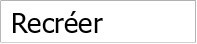 Valeur actuelle =Recréer  LinkerKeepStale les liens existants à une notice autorité pour les vedettes pour lesquelles le créateur de liens ne trouve pas de correspondance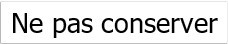  Préférence système déjà présente dans la 3.18 avec ces valeursValeur actuelle =Ne pas conserver  LinkerModuleUtiliser le module 	 du créateur de liens pour faire les correspondances entre vedettes et notices d'autorité. 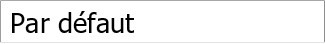 Préférence système déjà présente dans la 3.18 avec ces valeursValeur actuelle =Par défaut LinkerOptionsParamétrer les options suivantes pour le créateur de liens autorité 	 (options séparées par |) 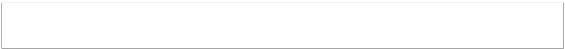 Rien normal, Préférence système déjà présente dans la 3.18 avec ces valeurs / vérifier quand même le pourquoi du rienValeur actuelle =VIDE LinkerRelink le lien pour les vedettes qui sont déjà liées à une notice autorité 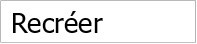 Préférence système déjà présente dans la 3.18 avec ces valeursValeur actuelle =Recréer  PréférencesValeurAuthDisplayHierarchy les hiérarchies entre termes génériques et spécifiques lors de l'affichage des autorités. Préférence système déjà présente dans la 3.18 avec ces valeurs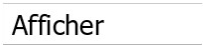 Valeur actuelle =Afficher  AuthorityMergeModeauthorities.pref#AuthorityMergeMode# Lors de la mise à jour des notices biblio à partir d'une autorité liée ("fusion"), modifie les sous-champs des champsde la notice biblio correspondant dans 	 authorities.pref#AuthorityMergeMode# mode. 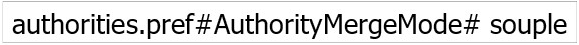 En mode strictles sous-champs qui ne sont pas trouvés dans la notice autorité, sont supprimés . Le mode souple les conservera. Le mode souple est le comportement historique et est toujours celui par défaut.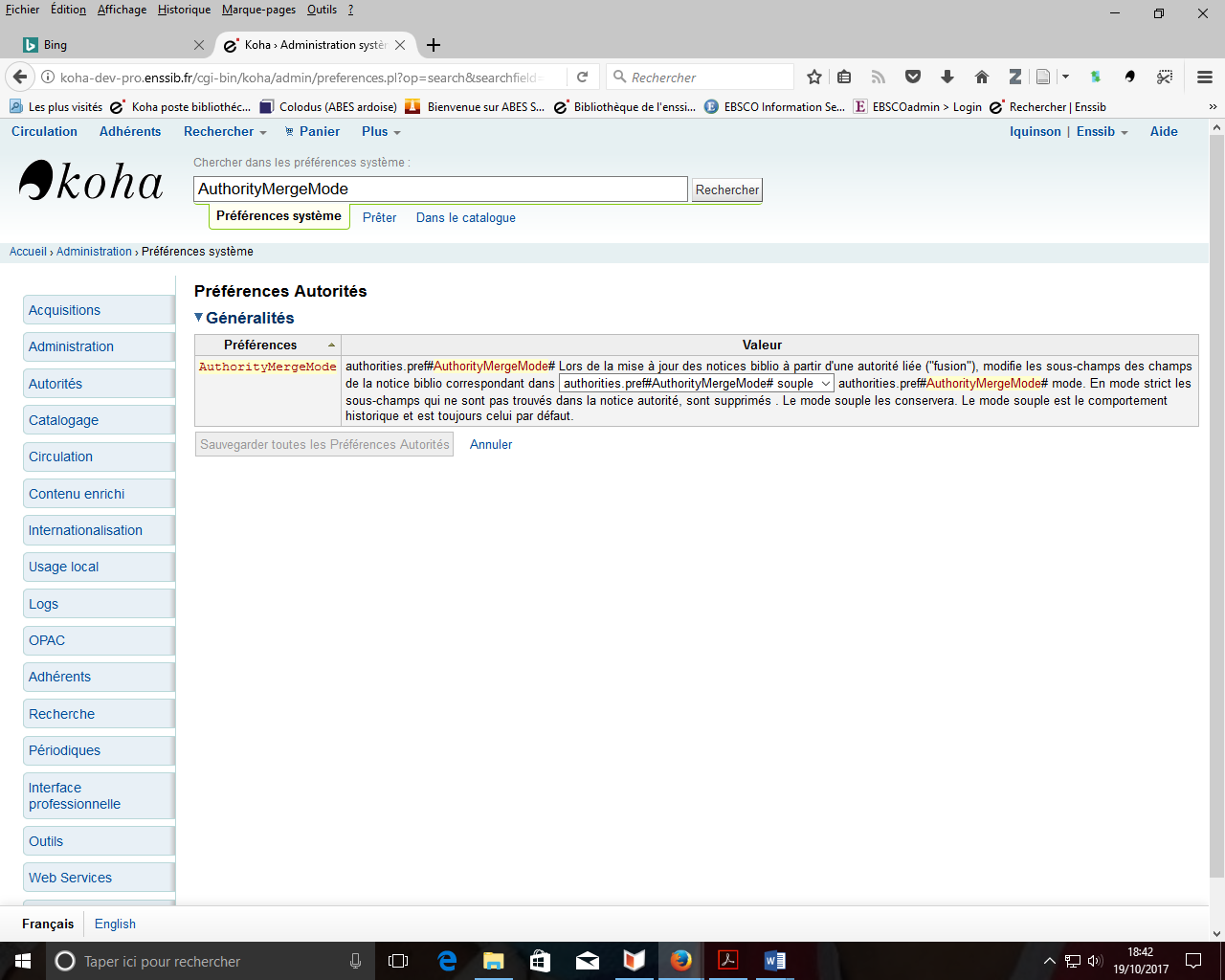 Intéressante préférence système. A tester en mode par défaut souple et le mode strictValeur actuelle =Souple  AutoCreateAuthoritiesLors de l'édition des notices 	 les notices d'autorité manquantes (BiblioAddsAuthorities doit être positionné sur "créer" pour prendre en compte cette préférence). 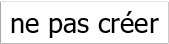 Préférence système déjà présente dans la 3.18 avec ces valeursValeur actuelle =Ne pas créer  BiblioAddsAuthoritiesLors de l'édition d'une notice bibliographique, 	 automatiquement les autorités si nécessaire (plutôt que d'avoir à faire référence à des autorités existantes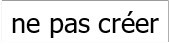 Préférence système déjà présente dans la 3.18 avec ces valeursValeur actuelle =Ne pas créer  dontmerge les notices biblio à la modification d'une notice autorité. Si vous souhaitez la mise à jour, demander à votre administrateur d'installer le script merge_authority.pl en cron Préférence système déjà présente dans la 3.18 avec ces valeurs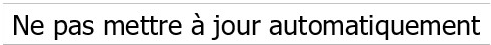 Valeur actuelle =Ne pas mettre à jour automatiquement MARCAuthorityControlField008Utiliser le texte suivant pour le champ de contrôle MARC21 008 position 06-30 (données fixes). N'incluez pas la date (position 00-05).Cliquer pour modifier INUTILE car Marc 21Valeur actuelle =RIEN  UNIMARCAuthorityField100Utiliser le texte suivant pour le champ UNIMARC 100 position 08-35. N'incluez pas la date (position 00-07).Cliquer pour modifier Préférence système déjà présente dans la 3.18 avec ces (cf cahier progilone) afrey50 ba0cf .1.3.1.6. UNIMARCAuthorityField100Default: afrey50 ba0 Asks: Use the following text for the contents of UNIMARC authority field 100 position (fixed length data elements). ImportantDo not include the date (position 00-07) in this preference, Koha will calculate automatically and put that in before the values in this preference. Description : This preference controls the default value in the 100 field on Authority records cataloged in UNIMARC. It does not effect bibliographic records. Valeur actuelle =afrey50 ba0  UseAuthoritiesForTracings les numéros des autorités à la place du texte pour le traçage des sujets. 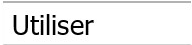 Préférence système déjà présente dans la 3.18 avec ces valeurs / Attention j’ai un doute sur cette condition car : 3.1.5. UseAuthoritiesForTracingsValeur par défaut : Ne pas utiliserDemande : ___ les numéros des autorités à la place du texte pour le traçage des sujets.Valeurs :Ne pas utiliserLes liens de recherche portent sur des mots-clés sujet/auteur.(exemple: opac-search.pl?q=su:Business%20networks)UtiliserLes liens de recherche portent sur des autorités. (exemple: opac-search.pl?q=an:354)Description :Certaines bibliothèques disposant d'un fichier d'autorités peuvent souhaiter que, lors d'un clic sur un lien vers un sujet ou un auteur autorisé à l'OPAC, l'utilisateur soit redirigé vers une liste de résultats liés à cette autorité. La plupart des bibliothèques ne disposent pas de fichier d'autorités complets, dans ce cas régler cette préférence à "ne pas utiliser" permettra aux utilisateurs de cliquer sur des liens de vedettes auteur ou matière pour effectuer une recherche portant sur ces mots-clés, laquelle renverra tous les résultats pertinents possible à la place.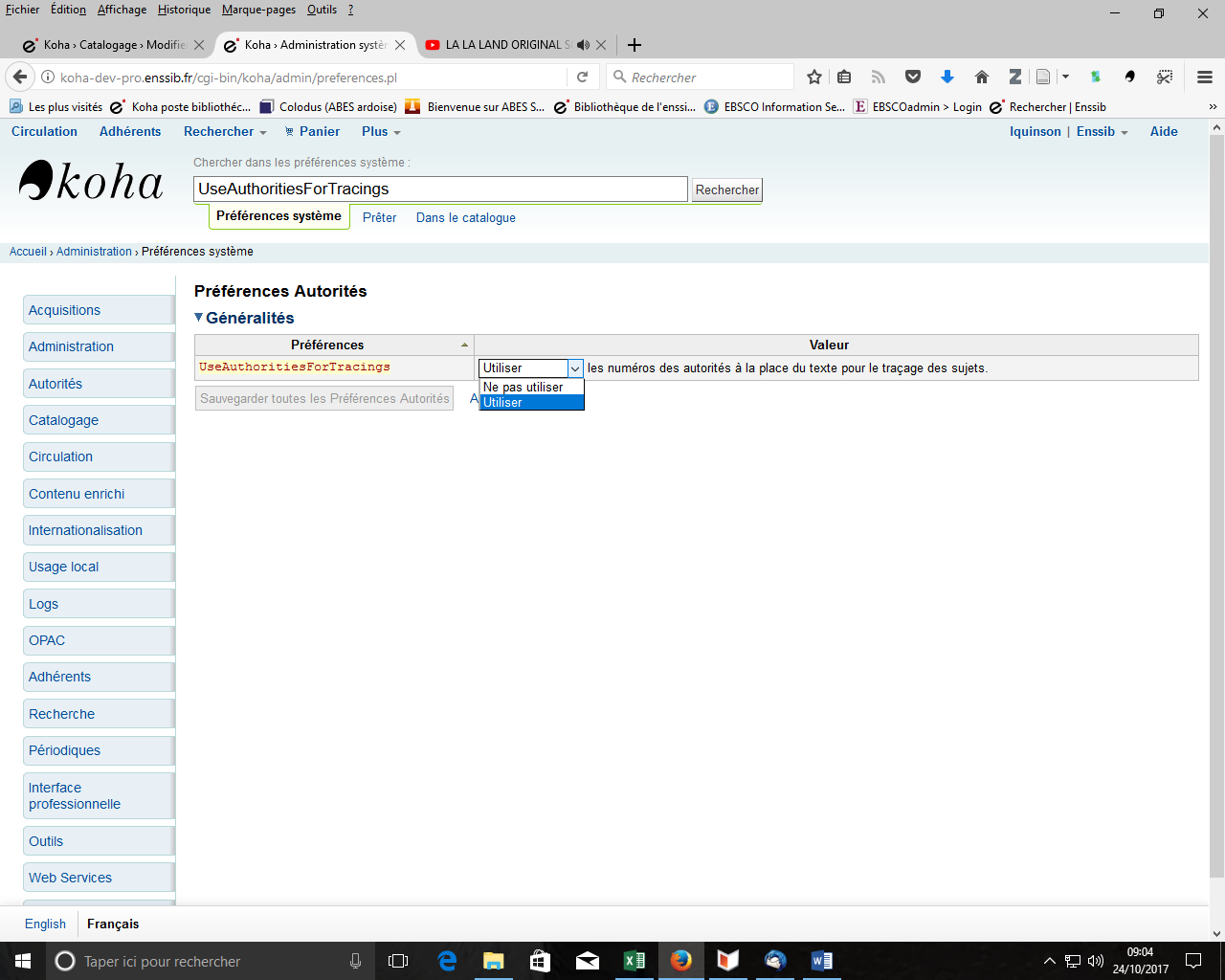 Valeur actuelle =Utiliser  